Step One         Set your goal & decide what you need to develop.What is your outcome goal? What are the skills and qualities needed to accomplish this goal?OUTCOME GOAL: ___________________________________________________________________________WHAT DO I NEED TO DEVELOP: ____________________________________________________________________________________________________________________________________________________________________________________________________________________________________________________________________________To achieve your outcome goal, there are some areas in your life that require immediate attention and/or improvement. These are your performance goals. Use the list you created above and create three performance goals that you can start working towards today. These are the skills, qualities or objectives that will get you closer towards your outcome goal. PERFORMANCE GOAL ONE: ___________________________________________________________________________PERFORMANCE GOAL TWO: ___________________________________________________________________________PERFORMANCE GOAL THREE: __________________________________________________________________________Step Two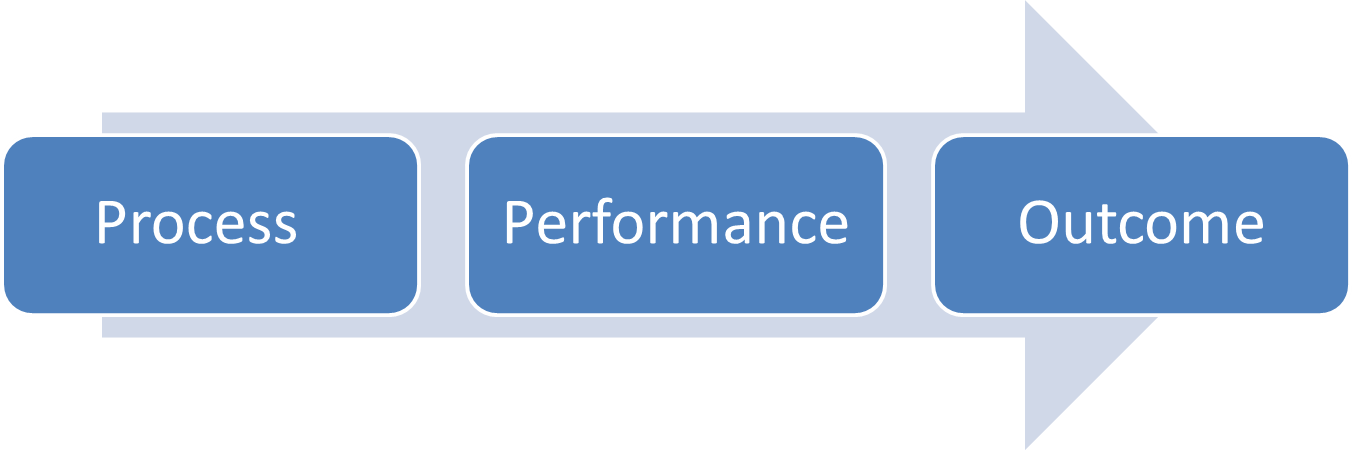 Make a plan for steady improvement. For each performance goal, write three process goals (to-do list). These are actions you can start as early as today. These actions will ultimately lead you towards accomplishing your performance goal. PERFORMANCE GOAL ONE: _______________________________________ BY: ____________________PROCESS ONE: _____________________________________________________BY:____________PROCESS TWO: _____________________________________________________BY:____________PROCESS THREE: _____________________________________________________BY:____________PERFORMANCE GOAL TWO: _______________________________________ BY: ____________________PROCESS ONE: _____________________________________________________BY:____________PROCESS TWO: _____________________________________________________BY:____________PROCESS THREE: _____________________________________________________BY:____________PERFORMANCE GOAL THREE: _______________________________________ BY:____________________PROCESS ONE: _____________________________________________________BY:____________PROCESS TWO: _____________________________________________________BY:____________PROCESS THREE: _____________________________________________________BY:____________Step ThreeCommit and monitor your progress.Create a commitment strategy (post your goals where you can see them, tell a friend, use your phone, etc.). This will help you stay on track towards accomplishing your goals.COMMITMENT STRATEGY: ____________________________________________________________________________How will you handle setbacks, adversity and roadblocks? Identify three potential roadblocks that may interfere with your progress towards your outcome or performance goals. Then create a strategy to overcome each roadblock. ROADBLOCK ONE: ___________________________________________________________________________________STRATEGY ONE: _____________________________________________________________________________________ROADBLOCK TWO: __________________________________________________________________________________STRATEGY TWO: ____________________________________________________________________________________ROADBLOCK THREE: _________________________________________________________________________________STRATEGY THREE: ___________________________________________________________________________________Step FourReward yourself.It’s important to celebrate your victories (no matter how small). If you accomplish your performance goals, what will you do for yourself?